ОПИСАНИЕ МЕСТОПОЛОЖЕНИЯ ГРАНИЦОписание границ территориальной зоны ИТИ-1 «Зона железной дороги, местоположение: Кировская область, ЗАТО Первомайский»(наименование объекта, местоположение границ которого описано (далее - объект)Раздел 1Сведения об объектеСведения об объектеСведения об объекте№ п/пХарактеристики объектаОписание характеристик1231Местоположение объектаРоссийская Федерация, Кировская область, ЗАТО Первомайский2Площадь объекта +/- величина погрешности определения площади(Р+/- Дельта Р)170286 кв.м3Иные характеристики объекта–Раздел 2Раздел 2Раздел 2Раздел 2Раздел 2Раздел 2Сведения о местоположении границ объектаСведения о местоположении границ объектаСведения о местоположении границ объектаСведения о местоположении границ объектаСведения о местоположении границ объектаСведения о местоположении границ объекта1. Система координат МСК-43, зона 21. Система координат МСК-43, зона 21. Система координат МСК-43, зона 21. Система координат МСК-43, зона 21. Система координат МСК-43, зона 21. Система координат МСК-43, зона 22. Сведения о характерных точках границ объекта2. Сведения о характерных точках границ объекта2. Сведения о характерных точках границ объекта2. Сведения о характерных точках границ объекта2. Сведения о характерных точках границ объекта2. Сведения о характерных точках границ объектаОбозначениехарактерных точек границКоординаты, мКоординаты, мМетод определения координат характерной точки Средняя квадратическая погрешность положения характерной точки (Мt), мОписание обозначения точки на местности (при наличии)Обозначениехарактерных точек границХYМетод определения координат характерной точки Средняя квадратическая погрешность положения характерной точки (Мt), мОписание обозначения точки на местности (при наличии)123456Зона1(1)-----1638614.702178891.70-0.1-2638614.392178897.81-0.1Нет закрепления3638612.662178932.22-0.1Нет закрепления4638470.902178868.55-0.1Нет закрепления5638261.812178775.56Картометрический метод1.0-6638269.202178750.81Картометрический метод1.0-7638332.532178776.93-0.1Нет закрепления8638339.222178764.96-0.1Нет закрепления1638614.702178891.70-0.1-Зона1(2)-----9638211.472178886.37Картометрический метод1.0-10638182.252178984.09Картометрический метод1.0-11638180.422178992.31Картометрический метод1.0-12638182.252179019.25Картометрический метод1.0-13638187.272179052.12Картометрический метод1.0-14638174.652179058.11Картометрический метод1.0-15638154.602179012.54Картометрический метод1.0-16638139.762178983.48Картометрический метод1.0-17638102.132178882.36Картометрический метод1.0-18638080.972178806.33Картометрический метод1.0-19638045.712178821.53Картометрический метод1.0-20638015.782178737.28-0.1нет закрепления21638013.772178731.60-0.1нет закрепления22638008.732178717.42Картометрический метод1.0-23637989.092178691.39Картометрический метод1.0-24637949.822178637.51Картометрический метод1.0-25638048.912178681.80Картометрический метод1.0-26638077.222178695.50Картометрический метод1.0-27638079.522178701.23-0.1Нет закрепления28638081.752178706.81-0.1Нет закрепления29638129.732178826.55Картометрический метод1.0-30638158.962178814.22Картометрический метод1.0-31638179.052178870.84Картометрический метод1.0-9638211.472178886.37Картометрический метод1.0-Зона1(3)-----32638264.072178734.35-0.1-33638257.802178746.11-0.1-34638161.032178701.84Картометрический метод1.0-35638078.732178662.12Картометрический метод1.0-36638054.332178650.50Картометрический метод1.0-37638015.262178633.25Картометрический метод1.0-38637953.882178606.50Картометрический метод1.0-39637864.772178570.46Картометрический метод1.0-40637829.582178555.42Картометрический метод1.0-41637712.672178522.80Картометрический метод1.0-42637650.512178523.08Картометрический метод1.0-43637622.612178530.24Картометрический метод1.0-44637649.482178500.42Картометрический метод1.0-45637399.112178378.92Картометрический метод1.0-46637228.652178299.76Картометрический метод1.0-47637069.752178231.50Картометрический метод1.0-48637000.922178202.05Картометрический метод1.0Закрепление отсутствует49636919.472178208.47Картометрический метод1.0Закрепление отсутствует50637057.852178264.27Картометрический метод1.0Закрепление отсутствует51637048.372178284.35Картометрический метод1.0Закрепление отсутствует52636811.752178185.46Картометрический метод1.0-53636819.572178167.36-0.1Закрепление отсутствует54636779.932178150.93-0.1Закрепление отсутствует55636787.212178127.78-0.1Закрепление отсутствует56636847.492178178.90Картометрический метод1.0Закрепление отсутствует57636901.052178189.50Картометрический метод1.0Закрепление отсутствует58636953.002178185.60Картометрический метод1.0Закрепление отсутствует59636881.302178144.70Картометрический метод1.0-60636849.922178119.65Картометрический метод1.0-61636821.642178077.40-0.1Нет закрепления62636798.592178047.76-0.1Нет закрепления63636794.662178042.67Картометрический метод1.0-64636728.342177957.10Картометрический метод1.0-65636695.402177900.55Картометрический метод1.0-66636724.922177884.05Картометрический метод1.0-67636811.772178016.93-0.1Нет закрепления68636834.782178047.47-0.1Нет закрепления69636853.312178072.08-0.1Нет закрепления70636860.152178081.15-0.1-71636933.942178126.96Картометрический метод0.1-72636976.242178146.94Картометрический метод0.1-73637096.972178197.69Картометрический метод0.1-74637184.742178234.13Картометрический метод1.0-75637308.602178286.72Картометрический метод1.0-76637304.862178299.39Картометрический метод1.0-77637326.952178309.70Картометрический метод1.0-78637335.522178297.49Картометрический метод1.0-79637424.222178334.55Картометрический метод1.0-80637573.112178400.76Картометрический метод1.0-81637690.952178456.51Картометрический метод1.0-82637799.922178508.47Картометрический метод1.0-83637940.572178575.31Картометрический метод1.0-84637925.052178556.94Картометрический метод1.0-85637903.822178502.45-0.1Нет закрепления86637882.092178454.61-0.1Нет закрепления87637868.362178424.38Картометрический метод1.0-88637846.822178390.14Картометрический метод1.0-89637817.552178358.66Картометрический метод1.0-90637783.312178338.22Картометрический метод1.0-91637725.482178313.96Картометрический метод1.0-92637731.812178304.46Картометрический метод1.0-93637796.572178329.39Картометрический метод1.0-94637835.222178354.24Картометрический метод1.0-95637866.702178389.58Картометрический метод1.0-96637883.822178418.85Картометрический метод1.0-97637896.902178449.26-0.1Нет закрепления98637922.072178507.78-0.1Нет закрепления99637938.142178544.75Картометрический метод1.0-100638082.512178643.20Картометрический метод1.0-101638184.642178695.00Картометрический метод1.0-32638264.072178734.35-0.1-Зона1(4)-----102637537.412178608.73Картометрический метод1.0-103637529.292178621.47Картометрический метод1.0-104637361.312178558.38Картометрический метод1.0-105637347.192178585.83Картометрический метод1.0-106637331.702178579.70Картометрический метод1.0-107637300.612178565.95Картометрический метод1.0-108637237.492178538.04Картометрический метод1.0-109637255.842178503.32Картометрический метод1.0-110637212.662178486.34Картометрический метод1.0-111637157.752178464.79Картометрический метод1.0-112636997.282178397.99Картометрический метод1.0-113637004.832178394.58Картометрический метод1.0-114637159.912178448.31Картометрический метод1.0-115637349.782178543.88Картометрический метод1.0-102637537.412178608.73Картометрический метод1.0-Зона1(5)-----116636985.362178382.58Картометрический метод1.0-117636954.022178371.32-0.1Нет закрепления118636949.472178369.68-0.1Нет закрепления119636765.852178303.69Картометрический метод1.0-120636684.432178267.81Картометрический метод1.0-121636567.302178215.40Картометрический метод1.0-122636535.142178201.02Картометрический метод1.0-123636529.392178181.67Картометрический метод1.0-124636573.422178200.80Картометрический метод1.0-125636605.832178214.88Картометрический метод1.0-126636661.372178226.57Картометрический метод1.0-127636793.972178276.00Картометрический метод1.0-128636876.872178311.60Картометрический метод1.0-129636950.212178344.02Картометрический метод1.0-116636985.362178382.58Картометрический метод1.0-Зона1(6)-----130636658.972177551.40Картометрический метод1.0-131636623.492177563.98Картометрический метод1.0-132636586.142177482.60Картометрический метод1.0-133636550.382177430.93Картометрический метод1.0-134636483.382177349.13Картометрический метод1.0-135636395.002177269.54Картометрический метод1.0-136636357.122177240.97Картометрический метод1.0-137636283.012177178.17Картометрический метод1.0-138636258.102177159.66Картометрический метод1.0-139636195.732177114.26Картометрический метод1.0-140636154.962177088.25Картометрический метод1.0-141636068.122177013.99Картометрический метод1.0-142636043.882176992.83Картометрический метод1.0-143635937.212176926.27Картометрический метод1.0-144635882.112176892.56Картометрический метод1.0-145635850.602176879.77Картометрический метод1.0-146635804.972176869.86Картометрический метод1.0-147635766.412176859.72Картометрический метод1.0-148635746.792176858.18Картометрический метод1.0-149635608.602176848.04Картометрический метод1.0-150635549.872176843.29Картометрический метод1.0-151635556.302176836.38Картометрический метод1.0-152635609.462176840.59Картометрический метод1.0-153635759.882176843.18Картометрический метод1.0-154635762.052176843.18Картометрический метод1.0-155635762.432176852.06Картометрический метод1.0-156635773.522176852.83Картометрический метод1.0-157635809.092176858.94Картометрический метод1.0-158635840.072176866.21Картометрический метод1.0-159635864.162176874.62Картометрический метод1.0-160635940.272176913.63Картометрический метод1.0-161636033.582176972.52Картометрический метод1.0-162636060.732176992.41Картометрический метод1.0-163636129.952177047.86Картометрический метод1.0-164636199.942177103.70Картометрический метод1.0-165636272.222177160.68Картометрический метод1.0-166636289.812177173.30Картометрический метод1.0-167636364.012177231.81Картометрический метод1.0-168636401.592177263.86Картометрический метод1.0-169636474.902177317.73Картометрический метод1.0-170636486.962177322.45Картометрический метод1.0-171636564.372177409.59Картометрический метод1.0-172636587.302177405.52Картометрический метод1.0-173636613.082177412.32Картометрический метод1.0-174636629.442177465.45Картометрический метод1.0-130636658.972177551.40Картометрический метод1.0-3. Сведения о характерных точках части (частей) границы объекта3. Сведения о характерных точках части (частей) границы объекта3. Сведения о характерных точках части (частей) границы объекта3. Сведения о характерных точках части (частей) границы объекта3. Сведения о характерных точках части (частей) границы объекта3. Сведения о характерных точках части (частей) границы объектаОбозначениехарактерных точек части границыКоординаты, мКоординаты, мМетод определения координат характерной точки Средняя квадратическая погрешность положения характерной точки (Мt), мОписание обозначения точки на местности (при наличии)Обозначениехарактерных точек части границыХYМетод определения координат характерной точки Средняя квадратическая погрешность положения характерной точки (Мt), мОписание обозначения точки на местности (при наличии)123456Раздел 4План границ объекта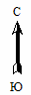 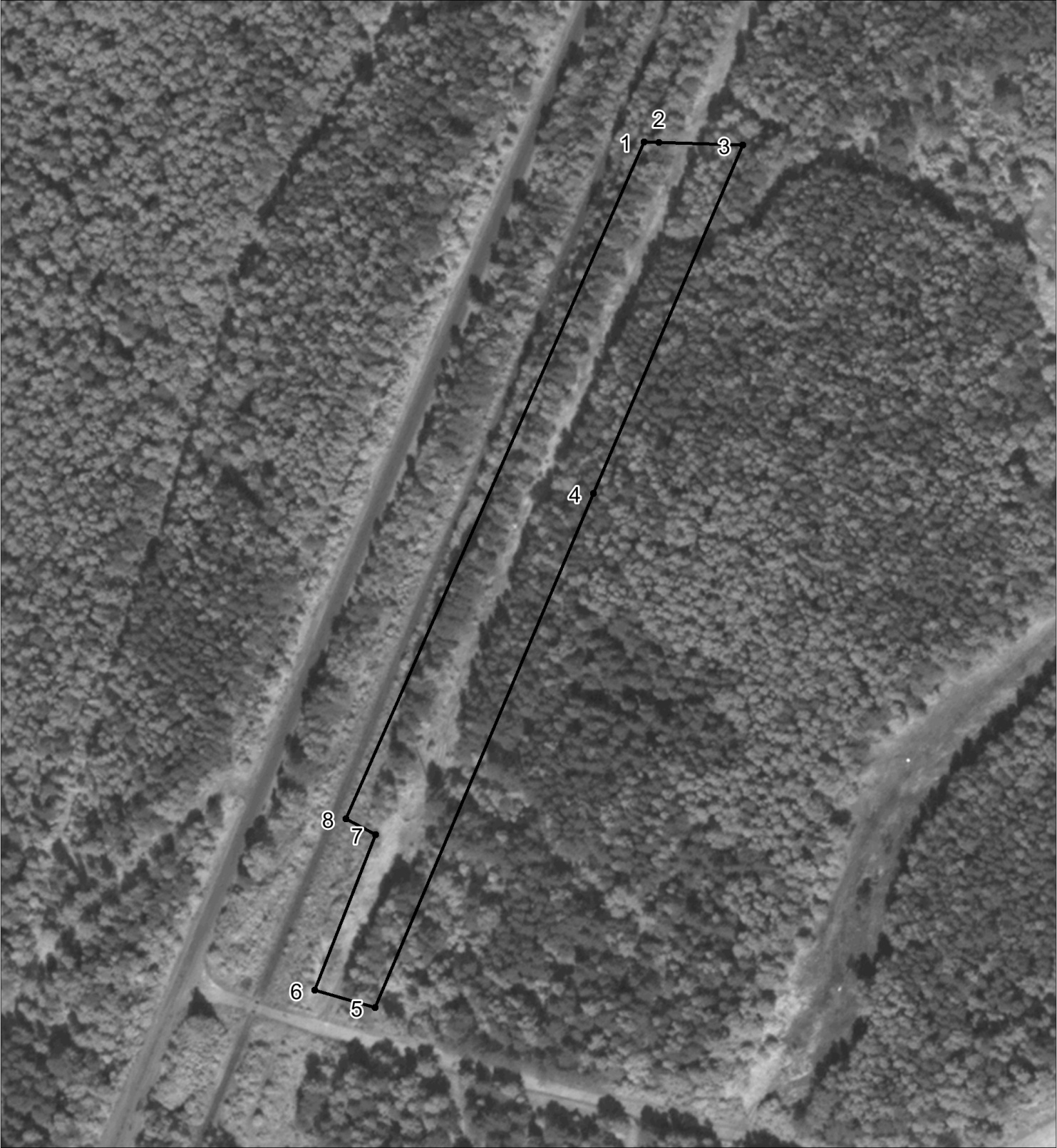 Масштаб 1:2400Используемые условные знаки и обозначения:	Характерная точка границы объекта.	Граница объектаРаздел 4План границ объекта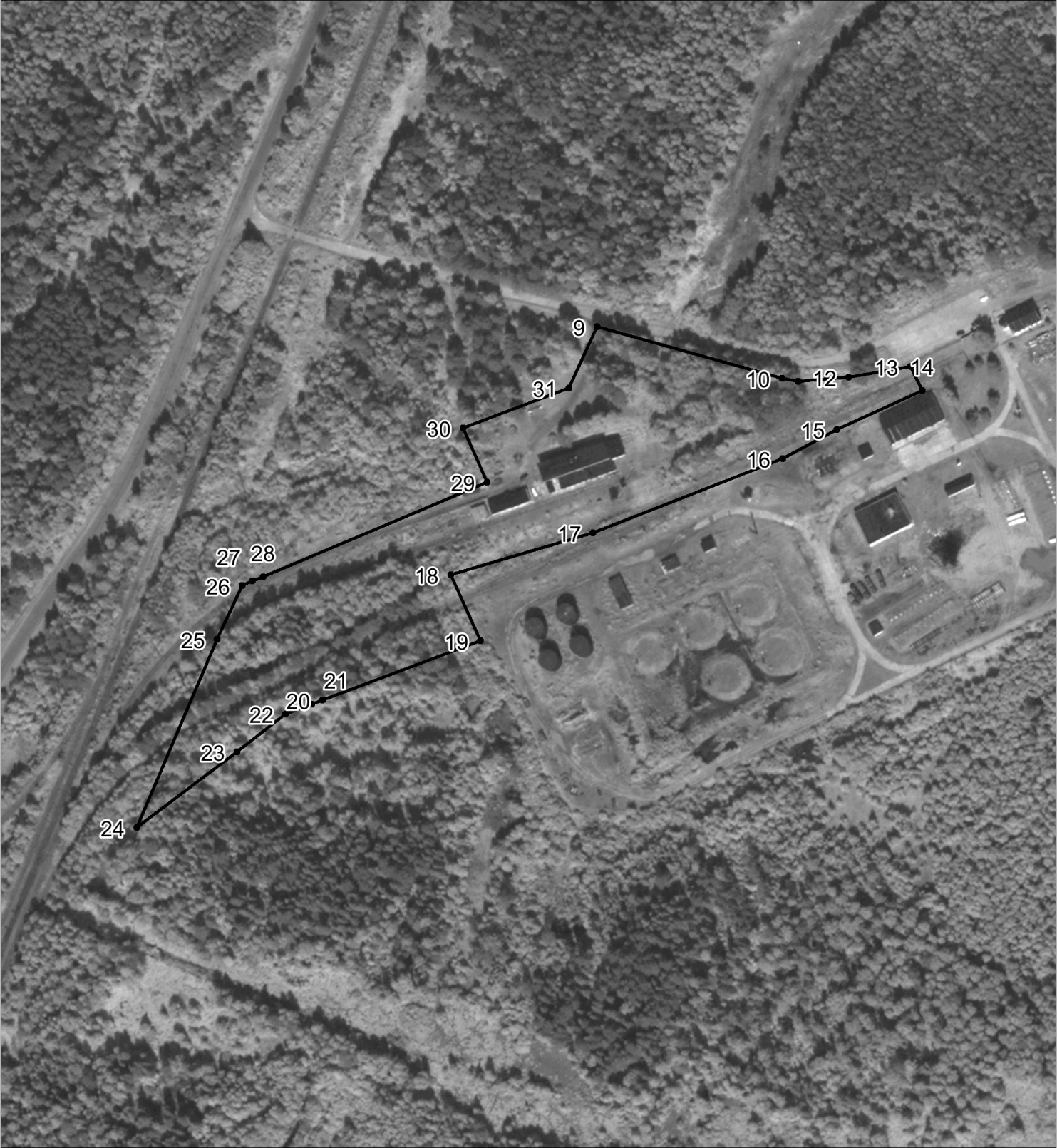 Масштаб 1:3200Используемые условные знаки и обозначения:	Характерная точка границы объекта.	Граница объектаРаздел 4План границ объекта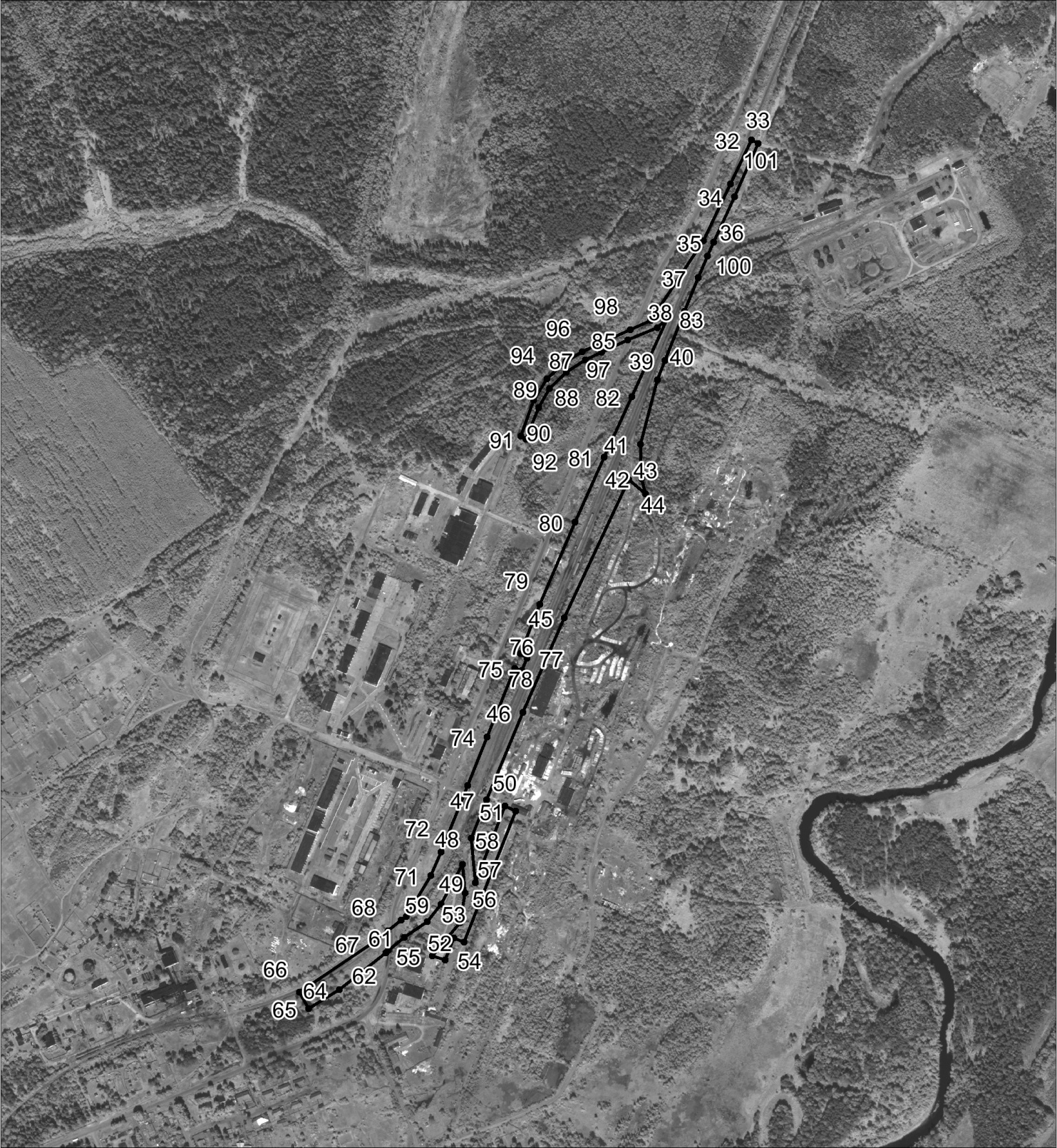 Масштаб 1:11000Используемые условные знаки и обозначения:	Характерная точка границы объекта.	Граница объектаРаздел 4План границ объекта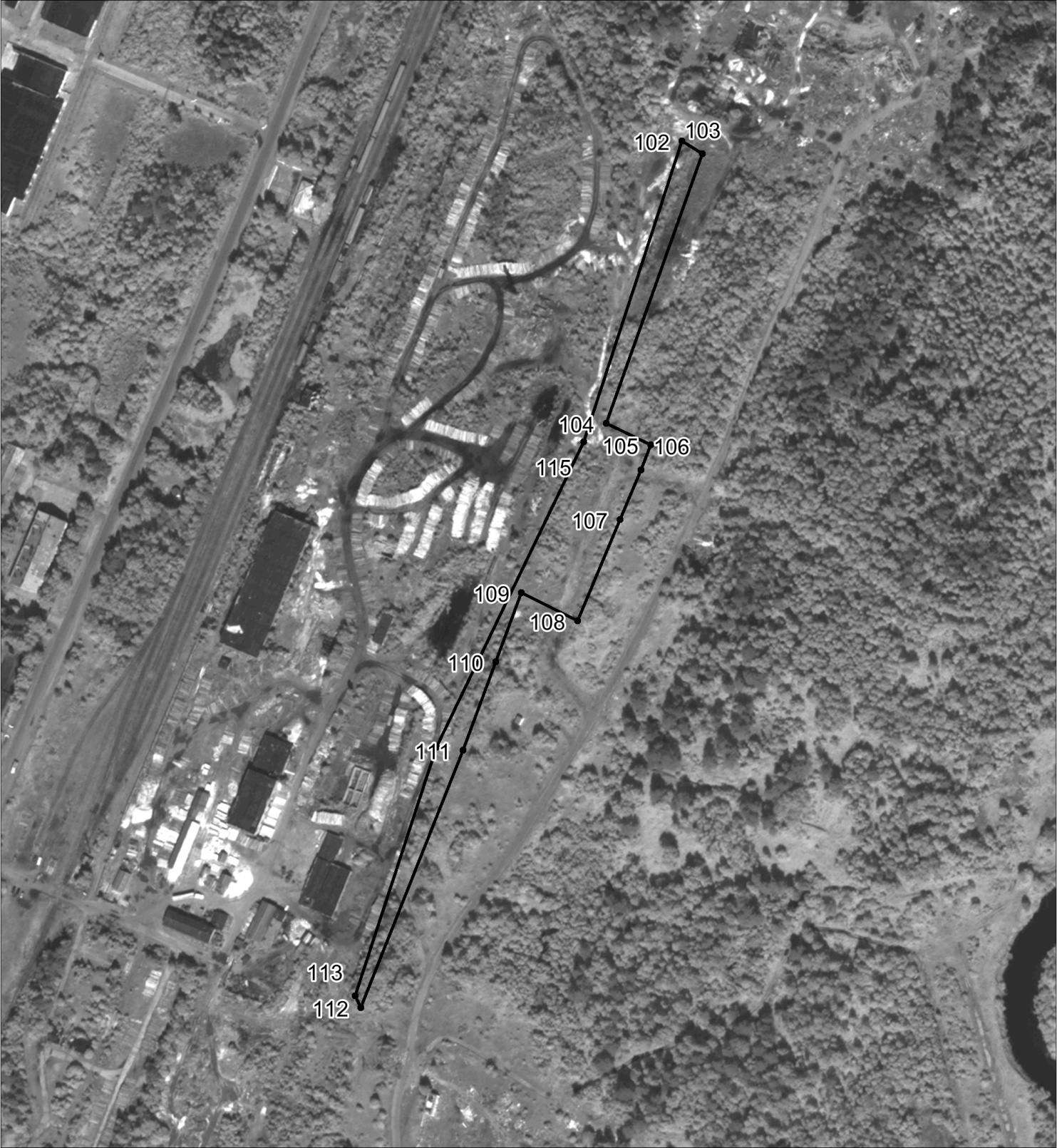 Масштаб 1:3700Используемые условные знаки и обозначения:	Характерная точка границы объекта.	Граница объектаРаздел 4План границ объекта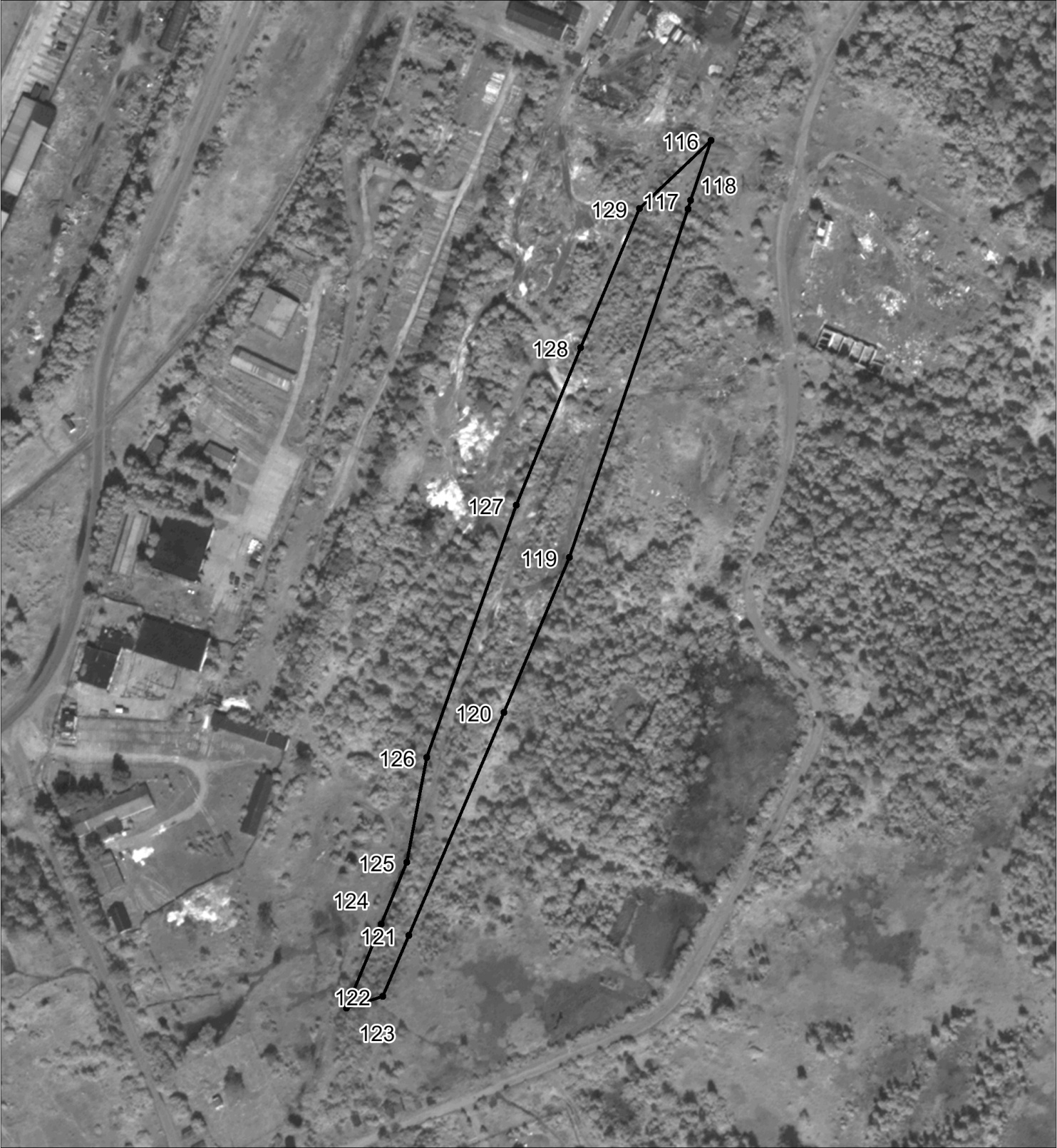 Масштаб 1:3100Используемые условные знаки и обозначения:	Характерная точка границы объекта.	Граница объектаРаздел 4План границ объекта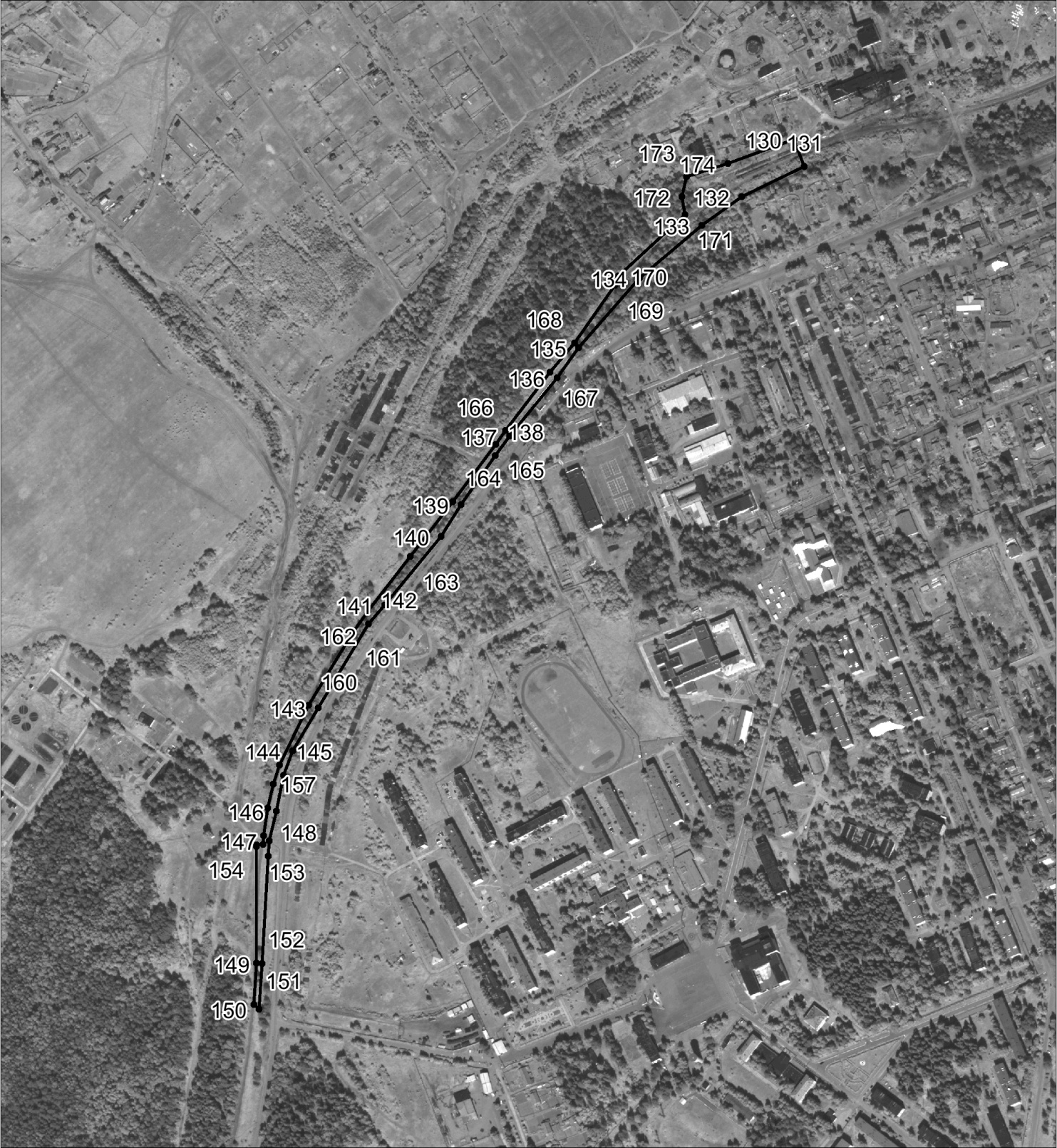 Масштаб 1:7700Используемые условные знаки и обозначения:	Характерная точка границы объекта.	Граница объектаПодпись ______________________(________)          Дата___________Место для оттиска печати (при наличии) лица, составившего описание местоположения границ объекта